ПЛАНекономічного і соціального розвиткуоб’єднаної територіальної громадиСергіївської сільської ради Гадяцького району на 2018 рікс. Сергіївка 2017 рікЗМІСТВСТУПАналітична частинаГеографічне розташування ОТГ, опис суміжних територій.1.2. Демографічна ситуація, ринок праці ОТГ.1.3. Стан розвитку інфраструктури ОТГ. 1.4. Динаміка та особливості соціально - економічного розвитку.1.5  Фінансово-бюджетна ситуація ОТГ.1.6. Результати SWOT– аналізу.2. Цілі та пріоритети розвитку ОТГ на 2018 рік.3. Основні завдання та механізми реалізації Плану.4. Механізм моніторингу та оцінки результативності реалізації Програми.Додатки:додаток 1 «Орієнтований фінансовий план на 2018 рік»;додаток 2 «Перелік програм і проектів, які планується реалізувати у 2018 році»;додаток 3 «Показники соціально-економічного розвитку об’єднаної територіальної громади».ВСТУППлан економічного і соціального розвитку Сергіївської сільської ради на 2018 рік розроблений відповідно до Законів України від 05.02.2015р. №157-VIII «Про добровільне об’єднання територіальних громад», Закону України від 05.02.2015р. №156-VIII «Про засади державної регіональної політики»,  постанови КМУ від 16.03.2016р.  № 200 «Деякі питання надання субвенцій з державного бюджету місцевим бюджетам на формування інфраструктури об’єднаних територіальних громад», наказу Мінрегіону від 30.03.2016р.  №75 «Про затвердження Методичних рекомендацій щодо формування і реалізації прогнозних та програмних документів соціально-економічного розвитку об’єднаної територіальної громади».План економічного і соціального розвитку Сергіївської об’єднаної територіальної громади на 2018 рік (далі - План) розроблено виконавчим комітетом на основі аналізу поточної ситуації в господарському комплексі об’єднаної територіальної громади та прогнозів і пропозицій підприємств і організацій, виходячи із загальної соціально-економічної ситуації, що склалася на відповідній території, з урахуванням можливостей та місцевих ресурсів, відповідно до пріоритетних напрямків розвитку населених пунктів об’єднаної територіальної громади. План відповідає стратегічним та операційним цілям, напрямкам Державної стратегії регіонального розвитку на період до 2020 року (постанова Кабінету Міністрів України від 06.08.2014 №385), Стратегії розвитку Полтавської області на період до 2020 року (рішення двадцять шостої позачергової сесії обласної ради шостого  скликання від  16 січня 2015 року) та Плану заходів з її реалізації (рішення тридцятої позачергової сесії обласної ради шостого скликання від 13.08.2015 (зі змінами).План підготовлений на основі аналізу розвитку населених пунктів, що входять до складу об’єднаної громади за попередній період та визначає цілі, пріоритети соціально-економічного розвитку та прогнозні показники на 2018 рік, а також заходи, спрямовані на забезпечення необхідних умов для планомірного і послідовного наближення рівня життя мешканців громади до європейських стандартів за рахунок збалансованого використання внутрішнього і зовнішнього потенціалу та збереження унікальних духовних і культурних традицій.Метою Плану є зростання добробуту і підвищення якості життя населення Сергіївської сільської ради за рахунок забезпечення позитивних структурних зрушень в економіці, підвищення її конкурентоспроможності, як основи для збалансованого зростання стандартів та показників економічного розвитку.План визначає цілі, завдання та основні заходи економічного і соціального розвитку Сергіївської сільської ради на 2018 рік.Аналітична частина1.1. Географічне розташування ОТГ, опис суміжних територій.	Сергіївська об’єднана територіальна громада утворена 21 червня 2016 року. До її складу ввійшли 13 населених пунктів з трьох сільських рад – Сергіївської (Сергіївка, Лободіно, Вечірчине, Чернече, Калинівщина) Розбишівської (Розбишівка, Крамарщина, Веселе), Качанівської (Качанове, Новоселівка, Вирішальне, Степове, Дачне). Населення об’єднаної громади становить 2994 чоловік. Територія громади складає 16761 га. Адміністративним центром об’єднаної громади є с. Сергіївка, яке розміщене 20 км від м. Гадяч та 130 км від обласного центру м. Полтави. Працює три школи та три дитячі садки, в яких виховуються та навчаються 73 дитини дошкільного віку та 239 шкільного віку. Дозвілля жителів громади організовує п’ять будинків культури.     Рельєф території села – рівнинний. Підгрунтові води залягають,як правило, на глибині понад 3 м. Грунтоутворюючі породи – середні та важкі суглинки, а також легкі глини. Територія села безпечна щодо затоплення поверхневими водами.     Село Сергіївка розташоване на березі річки Хорол, вище за течією на відстані 1 км розташоване село Веселе, нижче за течією примикає село Петрівка-Роменська. Річка у цьому місці звивиста, утворює лимани, стариці та заболочені озера. Поруч пролягає автомобільний шлях Т 1705. Село Сергіївка знаходиться в водоохоронній зоні, згідно технічної документації по встановленню водоохоронних зон малих річок та водоймищ Гадяцького району Полтавської області. Відповідно схеми природньо-сільськогосподарського районування України  територія населеного пункту відноситься до шостого Миргородського агроґрунтового (природно-сільськогосподарського) району.      Земельний фонд Сергіївської об’єднаної територіальної громади станом на 01.10.2018р. становить 16761 га, з яких :	Сергіївська сільська рада брала участь в конкурсі «Проведення топографо-геодезичних робіт по створення планів у масштабі 1:2000 населених пунктів с. Сергіївка та с. Розбишівка, що проводило Німецьке товариство міжнародного співробітництва, де отримала перемогу.     Населені пункти Качанівського старостату мають карту 2000-ку та проведену інвентаризацію земель в 2013 році.	На даний час проведено топографо-геодезичне обстеження території сіл Сергіївка, Розбишівка, Качанове, виготовлено  карти в масштабі 1:2000 с. Сергіївка. Плани с. Розбишівка та с. Качанове в стадії розробки. Зараз проводиться комплекс робіт по створенню  Генеральних планів  сіл, Розбишівка, Качанове. Генеральний план с. Сергіївки виготовлений та знаходиться на розгляді містобудівної ради Гадяцької РДА Полтавської області.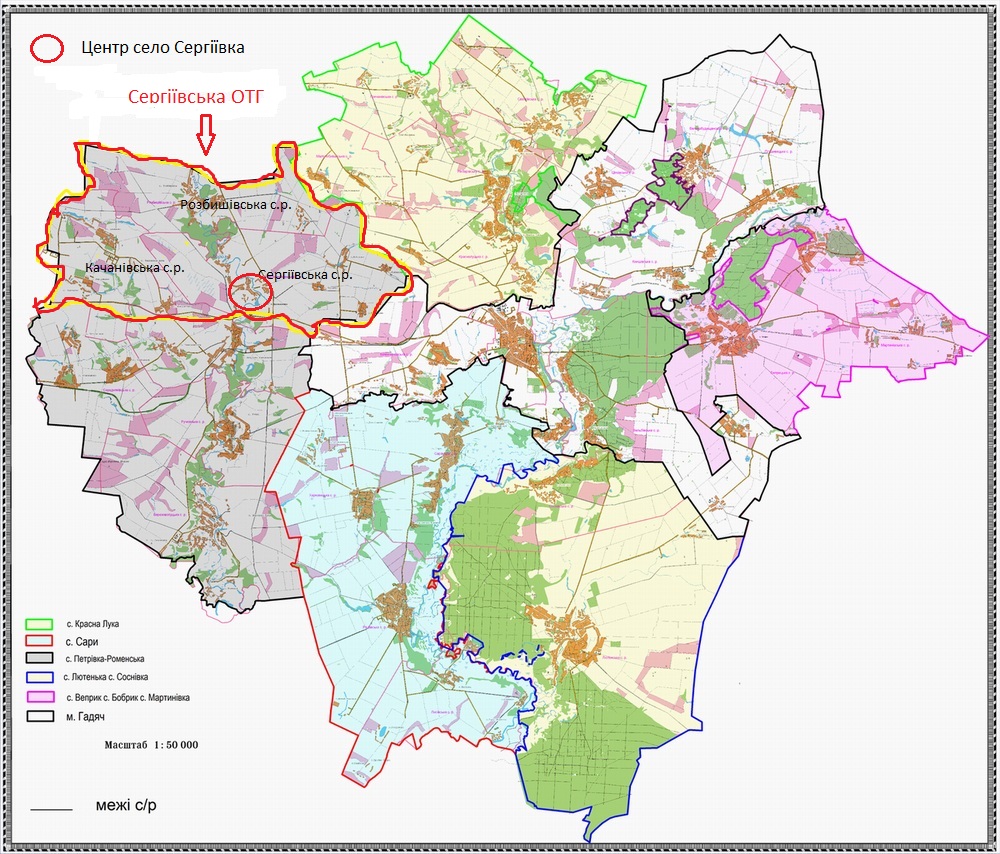 ДоСергіївської об’єднаної територіальної громади з центром в селі Сергіївка входить 13 сіл із загальною чисельністю населення 2994 осіб:С. Сергіїка   -980;          С. Розбишівка-878;             С.Качанове -483;С. Вечірчине  - 63;        С.Веселе – 45;                      С.Новоселівка – 226;С. Калинівщина -21;    С.Крамарщина – 3;             С.Дачне – 21;С. Лободине – 57;       С.Вирішальне – 159;С. Чернече– 22;                                                       С.Степове  - 36; 1.2. Демографічна ситуація, ринок праці ОТГСоціально-демографічна характеристики та ринок праці для ОТГ:Порівняльна схема. Кількість населення між населеними пунктамиСтан розвитку інфраструктури ОТГ.Дорожньо-транспортна та житлово-комунальна інфраструктура.	Загальна протяжність доріг комунальної власності – 123,62 км. У цілому по громаді мережа доріг загального користування забезпечує транспортне сполучення між населеними пунктами. Всі населені пункти забезпечені під’їздами з твердим покриттям. Транспортне сполучення у сільській місцевості дорогами загального користування забезпечує доступність сіл до районного центру та центрів старостатів.       Однією з найважливіших проблем об’єднаної громади є стан дорожнього покриття на переважній більшості доріг. Щороку проводиться ямковий ремонт доріг, але ці заходи не можуть в повній мірі вирішити проблему.Газифіковано житлових будинків – 84,9%.Централізованим водопостачанням забезпечені села Сергіївка, Качанове,  Вирішальне; централізованим водопостачанням забезпечені  частково Розбишівка, Лободино, Вечірчине, Новоселівка. Використовується також питна вода з індивідуальних криниць та свердловини.Надавачем послуг газопостачання - є  Гадяцький цех ТОВ «Кременчукгаз-постачання».Електропостачання здійснюється  Гадяцьким РЕМ ТОВ «Полтаваобленерго»Соціальна інфраструктура.На території Сергіївської ОТГ функціонує 3 дошкільних навчальних закладів, що обслуговують 73 дітей дошкільного віку. Діти, які не відвідують садочок  Сергіївка  26, Розбишівка 11, Качанове 14 осіб.Дошкільні навчальні заклади Сергіївської  ОТГ	Загальна середня освіта в Сергіївській об’єднаній територіальній громаді представлена 3 загальноосвітніми закладами. В школах навчається 239 дітей. Загалом охоплення шкільною освітою в громаді складає 100%. Діти, що проживають у відділених населених пунктах, забезпечені двома шкільними автобусами з них 1-й автобус Качанівської ЗОШ 2016 року випуску, 2-й Сергіївської ЗОШ 2004 року випуску. Шкільний автобус Сергіївської ЗОШ вичерпав свій ресурс та потребує заміни.Система загальноосвітніх навчальних закладів Сергіївської ОТГ	Також на території с. Розбишівка функціонує Розбишівська спеціальна загальноосвітня школа-інтернат Полтавської обласної ради, в якій навчається понад 120  учнів.	Культурно-освітню роботу в Сергіївській об’єднаній територіальній громаді здійснюють 5 клубних установ, 2 бібліотечних закладів.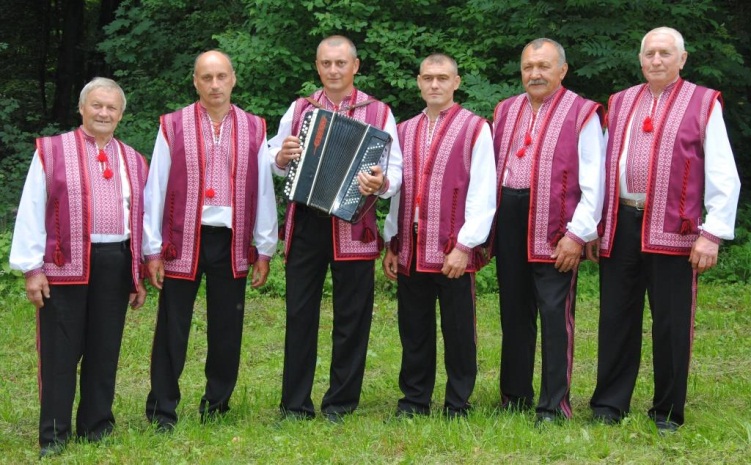 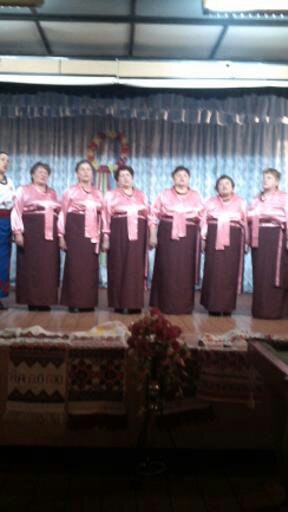 	Робота закладів культури спрямована на збереження і розвиток української національної культури, активізації діяльності закладів культури, шляхів збереження існуючої мережі і посилення їх ролі в розгортанні процесів національно-культурного відродження, поліпшення матеріально-технічної бази. Проводяться свята, фестивалі, конкурси, інші культурно-мистецькі заходи, пов'язані з відзначенням календарних та пам'ятних дат в Україні.	Система медичних закладів ОТГ. Охорона здоров’я на території Сергіївської  ОТГ  системою Первинної медико-санітарної допомоги (ПМСД), складається з 3фельдшерсько-акушерських пунктів (ФАП) та 2 амбулаторій загальної практики та сімейної медицини, що рівномірно розміщені в старостатах громади.	Також на території Сергіївської ОТГ діє 1 аптека (с. Розбишівка) та 1  аптечний пункт (с. Сергіївка), що забезпечує мешканців громади всіма необхідними медикаментами. Завдяки створенню Сергіївської ОТГ на початку 2017 року вдалося вирішити проблему кадрового забезпечення лікарями амбулаторій громади, забезпечили службовим житлом та автомобілем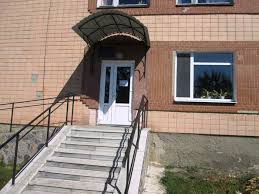 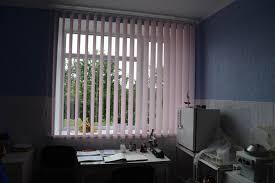  Дані щодо захворюваностей на території Сергіївської ОТГПромислова та агропромислова інфраструктура.     На території об’єднаної територіальної громади переважають особисті селянські господарства, для яких характерні: невелика площа господарства, низька продуктивність, використання ручної робочої праці. Велику частину земель орендують сільськогосподарські підприємства (30 с/г виробників), які використовують сучасну техніку та технології. Галузь сільського господарства, як базова,  є  "локомотивом" у забезпеченні економічної безпеки ОТГ.У галузі рослинництва в цілому  сконцентровано 62 % зернових та зернобобових культур, у тому числі 17,3 % - озимої пшениці, 12,5 % - ярого ячменю, 28,4 % - кукурудзи на зерно; 23 % - технічних культур, у тому числі: 20 % - соняшника, 2,4% - сої; 5% - кормових культур. Рослинницька сфера зорієнтована переважно на вирощування зернових та технічних культур. Вони є лідерами за обсягами та дохідністю виробництва, відповідають ефективній інфраструктурі ринку, та сприяють  формуванню відповідного попиту. Серед зернофуражних культур основні місця займуть ячмінь та кукурудза. Потужний сільськогосподарський комплекс представлений ТОВ «Стандарт-Агро», АФ ТОВ «Вікторія-Агро», ТОВ «Колос-2000», ТОВ «Миронів Гай», ФГ «Білики»,  СТОВ «Лободіно». У сільському господарстві зайнято близько 100 осіб економічно активного населення.По господарствах ОТГ усіх форм власності відбувається ефективне оновлення та заміна морально застарілих марок тракторів, комбайнів та іншої сільськогосподарської техніки.Протягом 2017 року перевага надаватиметься придбанню економічно – вигідніших моделей ґрунтообробної та зернозбиральної техніки, використанню широкозахватних агрегатів і агрегатів, які за один прохід виконують декілька операцій та значно скорочують витрату паливно-мастильних матеріалів на один гектар сільськогосподарських угідь.          На території Сергіївської об’єднаної територіальної громади  знаходиться потужна група підприємств нафтогазового комплексу України.:	1.  ПАТ  «Укрнафта» 	1.1.Об’єкти  НГВУ « Полтаванафтогаз »  ЦВНіГ- 1 (с. Качанове):- контора УКПН  - вул. Промислова, 1, с. Качанове Гадяцький район - цех  капітального та підземного ремонту свердловин  (ЦКПРС) - вул. Промислова, 31 , с. Качанове Гадяцький район - магазин - вул. Промислова, 3а, с. Качанове Гадяцький район   - пожежне депо - вул. Промислова, 3, с. Качанове Гадяцький район  - будівельно-монтажний цех (БМЦ) - вул. Промислова, 2, с. Качанове Гадяцький район - їдальня - вул. Промислова, 5, с. Качанове Гадяцький район   - А\К 4  - вул. Промислова, 13, с. Качанове Гадяцький район   - котельня АБЗ - вул. Промислова, 10, с. Качанове Гадяцький район   - очисні споруди -  вул. Промислова, 31, с. Качанове Гадяцький район   - база УКПН - вул. Промислова, 1б, с. Качанове Гадяцький район - котельня №1- вул. Промислова, 3 б , с. Качанове Гадяцький район  - кустова насосна станція (КНС)- вул. Промислова, 12, с.Качанове Гадяцький район    - протирадіаційне укриття (ПРУ)     -  вул. Промислова, 4, с.Качанове Гадяцький район - мехмайстерня - вул. Промислова, 7 , с. Качанове Гадяцький район - будівельні склади - вул. Промислова, 11, с. Качанове Гадяцький район - ГТУ – 1  - вул. Промислова, 14 , с. Качанове Гадяцький район  - ГТУ -2 -  вул. Промислова, 16, с. Качанове Гадяцький район  - газліфт №1  - вул. Промислова, 18, с. Качанове Гадяцький район - А\К 5 – вул. Гадяцька , 2а, с. Качанове Гадяцький район  - АЗС контейнерного типу - вул. Промислова, 1в, с. Качанове Гадяцький 	район - АБЗ (асфальто - бетонний завод) - вул. Промислова, 10, с. Качанове Гадяцький район . Юридична адреса:36020 м.Полтава, вул. Монастирська, 12, Наслєдніков Сергій Валерійович.	1.2 УАС   ПАТ «Укрнафта» - вул. Нафтовиків , 2б,    с. Качанове Гадяцький    район. Юридична адреса:04053 м. Київ, пров. Несторівський, 3-5, Скрипка Тетяна Юріївна	1.3. Об’єкти  Прикарпатського  УБР по вул. Гадяцька, 2б, с. Качанове            Гадяцький район (БВО,  РІТС-3 ). Юридична адреса:77504,  м. Долина, Івано- Франківська обл.  вул. Степана Бандери, 1, Федорук Іван Михайлович .	1.4. Об’єкти Качанівського ГПЗ :- факельне  господарство - вул. Газовиків,  1 а , с. Качанове Гадяцький район- товарний парк - вул. Газовиків, 1 б , с. Качанове  Гадяцький район. Юридична адреса:42730  с. Мала Павлівка, Охтирський  р-н. , вул. Центральна, 1, Каша Олег  Анатолійович .	1.5.  Цех №3  Полтавського тампонажного управління - вул. Гадяцька, 2в,  с. Качанове Гадяцький район. Юридична адреса: 36020 м. Полтава, вул. Половки, 90, Королько Любомир Ілліч.	2.  Об’єкти ПАТ  «Укртранснафта» :2.1. майновий комплекс  Глинсько - Розбишівської  ЛВДС- вул. Нафтовиків, 4, с.Качанове  Гадяцький район.2.2. приміщення підсобно-виробничого і обслуговуючого призначення Гадяцького ЦЗ ПУВТУЗ - вул. Нафтовиків, 2 б , с. Качанове  Гадяцький район    Юридична адреса:39605,  м. Кременчук,  вул. Перемоги, 32\5, Величко Віталій ВолодимировичЗагалом на території громади розташовано 24 структурних підрозділи, де працює близько 1500 чоловік, з них 137 осіб, що проживають на території об’єднаної громади. В першу чергу це великий плюс для громади, оскільки це робочі місця, але є і недоліки. Нафтогазова галузь – це багатопрофільний механізм зі складними взаємозв’язками конструктивно-технологічних факторів і компонентів навколишнього середовища. Небезпечний вплив на довкілля виявляється на всіх стадіях освоєння нафтогазових родовищ: буріння свердловин, налагодження та експлуатація родовищ, ліквідація свердловин і обладнання по закінченні експлуатації родовищ. На всіх цих стадіях відбувається вплив на надра, ґрунтово-рослинний покрив, атмосферне повітря, поверхневі та підземні води. Як наслідок в 5 населених пунктах відсутня вода в криницях, та свердловинах, навантаження на дороги місцевого значення набагато більші ніж в інших населених пунктах, забруднене повітря та ґрунти.	Екологічна інфраструктура.Стан навколишнього природного середовища Сергіївської ОТГ можна охарактеризувати, як задовільний. Забруднення ґрунту у межах норми відбувається при використанні засобів хімізації в аграрному секторі ОТГ.Використання отрутохімікатів і пестицидів за допомогою авіації у                2016-2017 роках проводилося лише АФ  ТОВ «Вікторія – Агро». Крім того, має місце недотримання принципів сівозміни для збереження родючості ґрунтів.У ОТГ відсутні підприємства, які скидають забруднюючі речовини у поверхневі води.Організованим вивозом сміття забезпечує населення та суб’єкти господарювання ОТГ комунальні підприємства КП «Сергіївське».Торгівельна інфраструктура.На території Сергіївської  громади функціонує – 11 продуктових магазинів,  2 господарських магазини, діє 1 аптечний пункт (с. Сергіївка) та 1 аптека (с. Розбишівка).  	Задоволення потреб населення громади в продовольчих та непродовольчих товарах на даний час здійснюють приватні підприємці, в яких можна  придбати товари першої необхідності – продукти харчування, хліб, кондитерські вироби, тютюнові вироби, спиртні напої, промислові товари.            Але, сільська рада відмічає, що є ряд недоліків. В громаді  відсутня  перукарня, ветеринарна аптека, підприємства, які  надають побутові послуги (ремонт та пошиття одягу, взуття).Динаміка та особливості соціально-економічного розвиткуОсновними проблемами соціально - економічного розвитку Сергіївської громади є: від’ємний природний  приріст, зменшення кількості населення, старіння населення;нераціональне використання земельних ресурсів сільськогосподарського призначення; безробіття та наявність тіньової зайнятості населення;зниження купівельної спроможності населення через низькі реальні доходи;погіршення транспортно-експлуатаційного стану автомобільних доріг, мостів та дорожньої інфраструктури; зношеність об’єктів систем водопостачання;  незадовільна забезпеченість потреб населення в пасажирських перевезеннях,  висока зношеність транспортних засобів для перевезення пасажирів та відсутність достатньої кількості перевізників, що надають послуги в цій сфері; недостатнє матеріально-технічне забезпечення закладів охорони здоров’я, освіти, культури;знаходження потужної групи підприємств нафтогазового комплексуна території сільської ради,що незадовільно впливає на екологічну ситуацію громади;сплата податків підприємств нафтогазового комплексу,до інших  місцевих бюджетів 	Вирішення цих проблем планується шляхом реалізації основних пріоритетних напрямів, завдань та заходів, які передбачені Планом соціально-економічного розвитку Сергіївської об’єднаної територіальної громади на 2018 рік. Основною метою соціально-економічного розвитку громади є створення умов для подальшого економічного зростання, наповнення місцевого бюджету коштами, покращення на цій основі бюджетного фінансування установ освіти, культури, охорони здоров’я, соціального захисту та поліпшення життя населення.Порівняльні переваги розвитку Сергіївської  об’єднаної територіальної громади, визначені у результаті аналізу сильних сторін і можливостей Сильними сторонами Сергіївської об’єднаної територіальної громади (ОТГ) є переважання ґрунтів чорноземного типу в загальній кількості земель сільськогосподарського призначення, потужний сільськогосподарський комплекс. Ці сильні сторони є порівняною перевагою ОТГ, оскільки можуть бути підтримані такою можливістю, як зростання в середньостроковій перспективі попиту на сільськогосподарську продукцію. Зокрема, сприятимуть розвитку сільськогосподарського виробництва на основі різноманітних форм власності і видів господарювання та створення для них рівних економічних умов, необхідних для самостійної та ініціативної роботи (створення кооперативів).Високий рівень використання елементів електронного врядування сприятиме впровадженню програм зі спрощення дозвільної системи та підвищення ефективності управління соціально-економічними процесами в ОТГ.Подальше створення сприятливих умов для підвищення конкурентоспроможності Сергіївської ОТГ сприятиме залученню таких сильних її сторін, як наявність досить розширеної соціальної інфраструктури, розвинута мережа транспортних і пасажирських перевезень, велика місткість споживчого ринку у порівнянні з іншими територіальними громадами.Додатковими порівняльними перевагами Сергіївської ОТГ можуть стати:можливість реалізації заходів за участю громадськості щодо поліпшення  благоустрою населених пунктів та їх соціально-економічного розвитку;формування територіально-виробничого комплексу зі значним зменшенням відстаней для надання населенню адміністративних послуг;створення «Фонду підтримки підприємництва».	1.5Фінансово-бюджетна ситуація ОТГ	Головною метою є формування достатніх ресурсів для фінансування пріоритетних напрямків соціально-економічного розвитку ОТГ та підвищення ефективності використання бюджетних коштів.Доходи бюджету ОТГ на 2018 рік:На даний час підприємства нафтогазового комплексу,що знаходяться на території Сергіївської ОТГ сплачують ПДФО до інших місцевих бюджетів, що є проблемою для Сергіївської сільської ради.Захищені видатки.1.6 Результати SWOT – аналізу SWOT - аналіз ОТГ проведено на основі матеріалів дослідження соціально- економічного стану населених пунктів, що входять до складу Сергіївської ОТГ. На основі SWOT - аналізу здійснюється ідентифікація проблем та вибір пріоритетних напрямків розвитку громади. SWOT - аналіз був розроблений на основі аналізу статистичних даних, проведення круглих столів із залученням старост громади, депутатського корпусу, організацій та на основі думки населення.Виклики РизикиЦілі та пріоритети розвитку ОТГ на 2018 рік. Пріоритет: Створення умов для повернення молоді в населені пункти громади Цілі:створення фонду підтримки підприємництва ;розвиток соціальної  інфраструктури:розробка інвестиційних пропозицій;реєстрація безхазяйного майна.Пріоритет: Реформування  системи надання адміністративних послуг  Цілі:капітальний ремонт приміщення для організації роботи Центру надання адміністративних послуг;сприяння забезпеченню ЦНАП необхідною кількістю працівників та необхідного обладнання;Пріоритет: Підвищення рівня енергозбереження та енергоефективності  Цілі:здійснення капітальних та поточних ремонтів об’єктів соціальної сфери із застосування енергозберігаючих технологій (утеплення, заміна вікон, дверей тощо;Виготовлення ПКД термомодернізація Сергіївської ЗОШ І-ІІІ ст., заміна вікон в спортзалі Розбишівської ЗОШ І-ІІІ ст., виготовлення ПКД капітальний ремонт дитячого навчального закладу «Ромашка» с. Качанове);Пріоритет: Екологічна безпека та збереження навколишнього природного середовища   Цілі:науково-технічне обґрунтування -  розчищення річки Хорол;облаштування зон відпочинку;програма «Поводження з твердими побутовими відходами на території Сергіївської ОТГ на 2018 рік»Пріоритет: Підвищення рівня розвитку громадського суспільства   Цілі:виконання програми «Ветеран»;створення та підтримка діяльності громадського формування по охороні правопорядку  «Сергіївська варта»;активізація участі громадськості в управлінні місцевими справами;врахування громадської думки в управлінському процесі, удосконалення системи комунікацій між органами місцевого самоврядування та громадськістю; виконання програми «Футбол».Пріоритет: Функціонування та розвитку житлово-комунального господарстваЦілі:Створення дорожньої бригади;Підтримка діяльності лісового відділу.3.Основні завдання та механізми реалізації Плану	Метою розроблення Плану соціально-економічного розвитку громади  - є  створення умов для динамічного, збалансованого розвитку Сергіївської  ОТГ, забезпечення соціальної та економічної єдності, створення необхідних умов для планомірного і послідовного наближення рівня життя мешканців громади до європейських стандартів.	Для досягнення мети плану було визначено стратегічні, операційні цілі, а також завдання, необхідні для досягнення соціально-економічного розвитку громади.Перелік стратегічних, операційних, цілей та завдань громади4. Механізм моніторингу та оцінки результативності реалізації  Плану.Основною метою моніторингу є забезпечення реалізації та постійної підтримки актуальності Плану соціально-економічного розвитку Сергіївської ОТГ.У ході моніторингу виконання Плану вирішуються наступні завдання:Стимулювати реалізацію Плану  в цілому та в окремих цілях і завданнях;Оцінити ступінь досягнення бачення, стратегічних та операційних цілей Плану, надати інформацію для прийняття рішень про розподіл ресурсів на досягнення цілей чи про їх коригування;Оцінити ступінь реалізації цілей, надати інформацію для уточнення і коригування цілей.Пропозиції з коригування та оновлення Плану за стратегічними та оперативними цілями,завданнями  можуть вноситись:Членами Виконавчого комітету Сергіївської сільської ради;Відповідальними за виконання стратегічних та оперативних цілей,завдань;Депутатами сільської ради;Зацікавленими організаціями, установами, громадськими організаціями та жителями громади.	Пропозиції щодо коригування основного тексту Плану соціально-економічного розвитку розглядаються і обговорюються на чергових та позачергових засіданнях Виконавчого комітету Сергіївської сільської ради і виноситься на розгляд сесії сільської ради.Для об’єктивної оцінки результативності реалізації плану необхідно ввести ряд індикаторів, що могли б візуалізувати отримані результати. Відповідно до вищезазначених завдань реалізації плану індикаторами результативності будуть: - формування активного бізнес-середовища та громадянської свідомості підприємців;- забезпечення сталого функціонування та розвитку житлово-комунального господарства;- активне впровадження енергозберігаючих технологій, засобів обліку і регулювання споживання тепла, газу та електроенергії;- збереження історико-архітектурної та культурної спадщини, розвиток туристично-рекреаційного потенціалу;- сприяння розвитку інфраструктури, поліпшення стану доріг, підвищення рівня надання послуг з пасажирських перевезень;	- поліпшення благоустрою населених пунктів;- кількість людей, що отримують соціальні послуги; - кількість отримувачів адміністративних послуг; - кількість проведених культурно-мистецьких заходів.	Відстеження динаміки відповідних індикаторів та показників соціально-економічного розвитку дозволять чітко відслідковувати ефективність реалізації плану. Моніторинг проводиться за підсумками року. Результати моніторингу оприлюднюються на офіційному сайті Сергіївської сільської ради ОТГ. Звіт про реалізацію плану заслуховується на сесії Сергіївської сільської ради. Контроль за реалізацію плану покладається на Сергіївську сільську раду, виконавчий комітет Сергіївської сільської ради.ДОДАТКИДодаток 1«Орієнтований фінансовий план» на 2018 рік.Додаток 2Перелік програм і проектів, які планується реалізувати у 2018 роціДодаток 3«Основні показники економічного і соціального розвитку громади»Показники розвитку галузі освітиПоказники розвитку культури і мистецтваПоказники рівня життя№ з/пНазва показника та одиниця вимірюванняВсьогов тому числі:в тому числі:в тому числі:№ з/пНазва показника та одиниця вимірюванняВсьогос.Розбишівкас.СергіївкасКачанове1Чисельність наявного населення на кінець звітного року (на 1 січня наступного за звітним року), тис.осіб2,9940,9261,1430,9252Кількість чоловіків, тис. осіб1,1910,4170,4330,3413Кількість жінок, тис. осіб1,3480,4130,5050,4304Кількість населення, молодшого від працездатного віку, в тому числі тис. осіб0,4550,0960,2060,1535Кількість населення працездатного віку, тис. осіб1,4760,4510,5030,5226Кількість населення старшого від працездатного віку, тис. осіб1,0740,3810,4410,252,7Кількість народжених за звітний рік, тис. осіб0,0040,0010,0020,0018Кількість померлих за звітний рік, тис. осіб0,0500,0170,0200,0139Природний приріст (зменшення), осіб-40-15-14-1110Міграційний приріст (зменшення), осіб8+4+7-311Чисельність зареєстрованих безробітних, осіб10637442512Рівень зареєстрованого безробіття, %444313Середньомісячна заробітна плата найманого працівника, грн.5,0005,0005,0005,000№Назва дошкільного навчального закладуМісце розташуванняКількість дітей1ДНЗ »Перлинка»с. Розбишівка192ДНЗ «Джерельце»с. Сергіївка383ДНЗ « Ромашка»с. Качанове16№Назва навчального закладуКількість учнів1Сергіївська загальноосвітня школа І- ІІІ ст. 1162Розбишівська загальноосвітня школа І-ІІІ ст.503Качанівська загальноосвітня школа І-ІІ ст.73№Назва лікарняного закладуМісце розташуванняЧисельність лікарів, медперсоналу1. Амбулаторія загальної практики та сімейної медициниС.Сергіївка1 лікар6 медперсонал2.Амбулаторія загальної практики та сімейної медициниС.Розбишівка1 лікар3 медперсоналу3.Лободиненський ФАПС. Лободине1 медсестра1 фельдшер4.Качанівський ФАПС.Качанове2 медсестри1 фельдшер5.Новоселівський ФАПС.Новоселівка1 медсестра1 фельдшерПоказники2017звіт2018прогноз2017 в % до  2018Захворюваність  населення на 1 тисячу населення, всього8992103В т. ч.Хвороби системи кровообігу944950       101Травми, отруєння та деякі інші наслідки дії зовнішніх причин---Злоякісні новоутворення2025125Активний туберкульоз---Хвороби органів дихання3747127Хвороби органів травлення112120107В т. ч.  Хвороби системи кровообігу2123109Травми та отруєння  та деякі інші наслідки дії зовнішніх  причин---Новоутворення---Материнська смертність на  1 тисячу живонароджених---Смертність дітей до 1 року життя на 1 тисячу живонароджених11100Очікувана тривалість життя  при народженні, роки 7070100ПЛАН НАДХОДЖЕНЬ ДО МІСЦЕВОГО БЮДЖЕТУ У 2018 РОЦІПЛАН НАДХОДЖЕНЬ ДО МІСЦЕВОГО БЮДЖЕТУ У 2018 РОЦІПЛАН НАДХОДЖЕНЬ ДО МІСЦЕВОГО БЮДЖЕТУ У 2018 РОЦІПЛАН НАДХОДЖЕНЬ ДО МІСЦЕВОГО БЮДЖЕТУ У 2018 РОЦІПЛАН НАДХОДЖЕНЬ ДО МІСЦЕВОГО БЮДЖЕТУ У 2018 РОЦІПЛАН НАДХОДЖЕНЬ ДО МІСЦЕВОГО БЮДЖЕТУ У 2018 РОЦІПЛАН НАДХОДЖЕНЬ ДО МІСЦЕВОГО БЮДЖЕТУ У 2018 РОЦІПЛАН НАДХОДЖЕНЬ ДО МІСЦЕВОГО БЮДЖЕТУ У 2018 РОЦІПЛАН НАДХОДЖЕНЬ ДО МІСЦЕВОГО БЮДЖЕТУ У 2018 РОЦІПЛАН НАДХОДЖЕНЬ ДО МІСЦЕВОГО БЮДЖЕТУ У 2018 РОЦІЗАГАЛЬНИЙ ФОНД тис. грн.ЗАГАЛЬНИЙ ФОНД тис. грн.ЗАГАЛЬНИЙ ФОНД тис. грн.ЗАГАЛЬНИЙ ФОНД тис. грн.ЗАГАЛЬНИЙ ФОНД тис. грн.ЗАГАЛЬНИЙ ФОНД тис. грн.ЗАГАЛЬНИЙ ФОНД тис. грн.ЗАГАЛЬНИЙ ФОНД тис. грн.ЗАГАЛЬНИЙ ФОНД тис. грн.ЗАГАЛЬНИЙ ФОНД тис. грн.КодКодНазваСергіївкаСергіївкаСергіївкаРозбишівкаКачановеКачановеВСЬОГО1000000010000000ПОДАТКОВІ НАДХОДЖЕННЯ6 381, 2506 381, 2506 381, 2504 738, 3305 312, 0205 312, 02016 431, 6001100000011000000Податки на доходи, податки на прибуток, податки на збільшення ринкової вартості  1 553, 6301 553, 6301 553, 6302 217, 2302 549, 8602 549, 8606 320, 7201101000011010000Податок та збір на доходи фізичних осіб1 553, 5301 553, 5301 553, 5302 217, 2302 549, 8602 549, 8606 320, 6201101010011010100Податок на доходи фізичних осіб, що сплачуються податковими агентами із доходів платника податку у вигляді заробітної плати722, 930722, 930722, 9301 449, 8301 858, 8601 858, 8604 031, 6201101040011010400Податок на доходи фізичних осіб, що сплачуються податковими агентами із доходів платника податку інших ніж заробітної плати825, 500825, 500825, 500756, 600676, 900676, 9002 259, 0001101050011010500Податок на доходи фізичних осіб, що сплачуються фізичними особами за результатами річного декларування5, 1005, 1005, 10010, 80014, 10014, 10030, 0001102000011020000Податок на прибуток підприємств  0,1000,1000,1000000, 1001102020011020200Податок на прибуток підприємств та фінансових установ комунальної власності 0,1000,1000,1000, 1001300000013000000Рентна плата та плата за використання інших природних ресурсів00002, 0002, 0002, 0001303000013030000Рентна плата за  користування надрами00002, 0002, 0002, 0001303080013030800Рентна плата за користування надрами для видобування природного газу1, 0001, 0001, 0001303090013030900Рентна плата за користування надрами для видобування газового конденсату 1, 0001, 0001, 0001400000014000000Внутрішні податки на товари та послуги  6, 0006, 0006, 0002, 0009, 6009, 60017, 6001404000014040000Акцизний податок з реалізації суб`єктами господарювання роздрібної торгівлі підакцизних товарів6, 0006, 0006, 0002, 0009, 6009, 60017, 6001800000018000000Місцеві податки4 821, 6204 821, 6204 821, 6202 519, 1002 750, 5602 750, 56010 091, 2801801000018010000Податок на майно3 332, 1003 332, 1003 332, 1002 412, 1001 975, 9901 975, 9907 720, 1901801040018010400Податок на нерухоме майно, відмінне від земельної ділянки, сплачений юридичними особами, які є власниками об`єктів нежитлової нерухомості260, 300260, 300260, 3001801050018010500Земельний податок з юридичних осіб  30, 00030, 00030, 0005, 000215, 000215, 000250, 0001801060018010600Орендна плата з юридичних осіб  3 204, 4003 204, 4003 204, 4002 281, 0001 440, 4901 440, 4906 925, 8901801070018010700Земельний податок з фізичних осіб  34, 10034, 10034, 10066, 10033, 80033, 800134, 0001801090018010900Орендна плата з фізичних осіб  63, 60063, 60063, 60060, 00026, 40026, 400150, 0001805000018050000Єдиний податок  1 489, 5201 489, 5201 489, 520107, 000774, 570774, 5702 371, 0901805030018050300Єдиний податок з юридичних осіб8, 00072, 00072, 00080, 0001805040018050400Єдиний податок з фізичних осіб 261, 920261, 920261, 92061, 60038, 57038, 570362, 0901805050018050500Єдиний податок з сільськогосподарських товаровиробників, у яких частка сільськогосподарського товаровиробництва за попередній податковий (звітний) рік дорівнює або перевищує 75 відсотків1 227, 6001 227, 6001 227, 60037, 400664, 000664, 0001 929, 0002000000020000000НЕПОДАТКОВІ НАДХОДЖЕННЯ5, 8405, 8405, 8400,5300,7300,7307, 1002200000022000000Адміністративні збори та платежі, доходи від некомерційної господарської діяльності 5, 8405, 8405, 8400,5300,7300,7307, 1002201000022010000Плата за надання адміністративних послуг5, 8005, 8005, 8000,5000,7000,7007, 0002201250022012500Плата за надання інших адміністративних послуг0,8000,8000,8000,5000,7000,7002, 0002201260022012600Адміністративний збір за державну реєстрацію речових прав на нерухоме майно та їх обтяжень5, 0005, 0005, 0005, 0002208000022080000Надходження від орендної плати за користування цілісним майновим комплексом та іншим державним майном  00000002208040022080400Надходження від орендної плати за користування цілісним майновим комплексом та іншим майном, що перебуває в комунальній власності 02209000022090000Державне мито  0,0400,0400,0400,0300,0300,0300,1002209010022090100Державне мито, що сплачується за місцем розгляду та оформлення документів, у тому числі за оформлення документів на спадщину і дарування  0,0400,0400,0400,0300,0300,0300,1002406030024060300Інші надходження04000000040000000ОФІЦІЙНІ ТРАНСФЕРТИ0000008 813, 5074102000041020000Дотації000000590, 6004102020141020201Додаткова дотація з державного бюджету місцевим бюджетам на здійснення переданих з бюджету видатків з утримання закладів освіти і охорони здоровя590, 6004103000041030000Субвенції0000008 222, 9074103520041035200Субвенція за рахунок залишку коштів освітньої субвенції з державного бюджету місцевим бюджетам, що утворився на початок бюджетного періоду04103320041033200Субвенція з державного бюджету місцевим бюджетам на формування інфроструктури ОТГ04103390141033901Освітня субвенція з державного бюджету місцевим бюджетам5 930, 1004103420141034201Медична субвенція з державного бюджету місцевим бюджетам2 273, 3004103500041035000інші субвенції19, 507Всього (без урахування трансфертів)Всього (без урахування трансфертів)6 387, 0906 387, 0906 387, 0904 738, 8605 312, 7505 312, 75016 438, 700ВсьогоВсього25 252, 207СПЕЦ. ФОНДСПЕЦ. ФОНДСПЕЦ. ФОНДСПЕЦ. ФОНДСПЕЦ. ФОНДСПЕЦ. ФОНДСПЕЦ. ФОНДСПЕЦ. ФОНДСПЕЦ. ФОНДСПЕЦ. ФОНД19000000ЕКОЛОГІЧНИЙ ПОДАТОКЕКОЛОГІЧНИЙ ПОДАТОКЕКОЛОГІЧНИЙ ПОДАТОК019010100Надходження від викидів забруднюючих речовин в атмосферне повітря стаціонарними джерелами забрудненняНадходження від викидів забруднюючих речовин в атмосферне повітря стаціонарними джерелами забрудненняНадходження від викидів забруднюючих речовин в атмосферне повітря стаціонарними джерелами забруднення019010300Надходження від розміщення відходів у спеціально відведених для цього місцях чи на об’єктах , крім розміщення окремих видів відходів, як вторинної сировини Надходження від розміщення відходів у спеціально відведених для цього місцях чи на об’єктах , крім розміщення окремих видів відходів, як вторинної сировини Надходження від розміщення відходів у спеціально відведених для цього місцях чи на об’єктах , крім розміщення окремих видів відходів, як вторинної сировини 025010100ВЛАСНІ НАДХОДЖЕННЯВЛАСНІ НАДХОДЖЕННЯВЛАСНІ НАДХОДЖЕННЯ90, 00041035000ІНШІ СУБВЕНЦІЇІНШІ СУБВЕНЦІЇІНШІ СУБВЕНЦІЇ0всього ( без урахування трансфертів)всього ( без урахування трансфертів)всього ( без урахування трансфертів)90, 000Всього Всього Всього 90, 000	ПоказникВсього,тис. грнОплата праці11 496, 920Нарахування на заробітну плату2 529, 160Придбання медикаментів3,000Придбання продуктів харчування529,810Оплата комунальних послуг та енергоносіїв1 371,010Поточні трансферти місцевим бюджетам1 866,270Поточні трансферти населенню254,500Сильні сторониСлабкі сторониФінансово спроможна громада, що має високий рейтинг на обласному та всеукраїнському рівніНаявність земельних ресурсів (земель сільськогосподарського призначення).Наявність підприємств нафтогазового комплексу, які створюють робочі місця і формують близько 10% сільського бюджету.Розвинута (достатня) соціальна сфера.Наявність земельних ділянок для відпочинку місцевого населенняНаявність лісових ресурсів, які не використовуються.Від’ємний приріст населення.Відсутність кваліфікованої робочої сили.Безробіття.Слабка транспортна інфраструктура.Низька густота населення.Низька громадська активність.Присутність тіньової економіки.Мало дітей та населення фертильного віку.Низька громадська безпека.Несприятлива екологічна ситуація.Відсутня система поводження з ТПВ.Однобічний розвиток сільського господарства (наявність рослинництва, відсутність інших галузей).   МожливостіЗагрозиНадання державою права розпоряджатися землями поза межами населених пунктів.Сплата ПДФО ПАТ «Укрнафта» за місцем діяльності підприємства.Розширення меж громади.Сплата ренти за використання надр до місцевого бюджету.Міжмуніципальне співробітництво1. Несприятлива бюджетна політика з боку держави.2. Закриття підприємств ПАТ «Укрнафти».3. Під час проведення адміністративно-територіальної реформи не будуть враховані інтереси громади.СлабкісторониМожливостіВід’ємний приріст населенняНадання державою права розпоряджатися землями поза межами населених пунктів.Надання державою права розпоряджатися землями поза межами населених пунктів.Відсутність кваліфікованої робочої силиНадання державою права розпоряджатися землями поза межами населених пунктів.Високий рівень безробіттяСплата ПДФО ПАТ «Укрнафта» за місцем діяльності підприємства.Сплата ПДФО ПАТ «Укрнафта» за місцем діяльності підприємства.Слабка транспортна інфраструктура.Сплата ПДФО ПАТ «Укрнафта» за місцем діяльності підприємства.Низька густота населення.Розширення меж громади.Розширення меж громади.Низька громадська активність.Розширення меж громади.Присутність тіньової економіки.Сплатаренти за використання надр до місцевого бюджету.Мало дітей та населення фертильного віку.Низька громадська безпека.Несприятлива екологічна ситуаціяМіжмуніципальне співробітництво.Відсутня система поводження з ТПВ.Однобічний розвиток сільського господарства наявність рослинництва, відсутність іншихСлабкісторониЗагрозиВід’ємний приріст населенняНесприятлива бюджетна політика з боку держави.Несприятлива бюджетна політика з боку держави.Відсутність кваліфікованої робочої силиНесприятлива бюджетна політика з боку держави.Несприятлива бюджетна політика з боку держави.Високий рівень безробіттяНесприятлива бюджетна політика з боку держави.Несприятлива бюджетна політика з боку держави.Слабка транспортна інфраструктура.Несприятлива бюджетна політика з боку держави.Низька густота населення.Закриття підприємств ПАТ «Укрнафти».Закриття підприємств ПАТ «Укрнафти».Низька громадська активність.Закриття підприємств ПАТ «Укрнафти».Закриття підприємств ПАТ «Укрнафти».Присутність тіньової економіки.Закриття підприємств ПАТ «Укрнафти».Закриття підприємств ПАТ «Укрнафти».Мало дітей та населення фертильного віку.Низька громадська безпека.Під час проведення адміністративно-територіальної реформи не будуть враховані інтереси громади.Несприятлива екологічна ситуація.Відсутня система поводження з ТПВ.Однобічний розвиток сільського господарства (наявність рослинництва, відсутність іншихСтратегічні ціліОпераційні  ціліЗавданняА.Економічний розвитокВ. Створення сприятливогосередовища для життя людейА.1.Залучення інвестиційА.1.1.Розробка інвестиційних пропозицій в с. Сергіївка Гадяцького району Полтавської областіА.Економічний розвитокВ. Створення сприятливогосередовища для життя людейА.1.Залучення інвестиційА.1.2. Проведення геодезичних робіт по виготовленню топографічного матеріалу у масштабі 1:2000 сіл Розбишівка  та Качанове. Виготовлення генерального плану с. Розбишівка та с. КачановеА.Економічний розвитокВ. Створення сприятливогосередовища для життя людейА.2.Підтримка дрібного та середнього підприємництваА.2.1. Діяльність Фонду підтримки підприємництваА.Економічний розвитокВ. Створення сприятливогосередовища для життя людейА.3. Переробка с/г продукціїА.3.1.Розвиток переробної  промисловості А.Економічний розвитокВ. Створення сприятливогосередовища для життя людейА.4. Розвиток лісового господарстваА.4.1. Підтримка діяльності лісового господарства КП «Сергіївське»А.Економічний розвитокВ. Створення сприятливогосередовища для життя людейА.5.Розвиток комунального господарстваА.5.1.Розвиток КП «Сергіївка» - створення дорожньої бригади (придбання віброплити, повітродувні пристрої).А.5.2. Співфінансування  конкурсу Полтавської ОДА «Впровадження енергоефективних та енергозберігаючих технологій через застосування сучасних механізмів та пристроївв КП «Сергіївське» Сергіївської об’єднаної територіальної громади Гадяцького району Полтавської області. »А.Економічний розвитокВ. Створення сприятливогосередовища для життя людейА.6. Розвиток туристичної галузі1.3.1. Створення туристичної зони на території громади;1.3.2. Розвиток екологічних видів туризму, в т.ч. агротуризму;А.Економічний розвитокВ. Створення сприятливогосередовища для життя людейВ.1. Розвиток інфраструктуриВ.1.1. Виготовлення проектно-кошторисної документації термормодернізація Сергіївської ЗОШ І-ІІІ ст. Гадяцького району Полтавської області»А.Економічний розвитокВ. Створення сприятливогосередовища для життя людейВ.1. Розвиток інфраструктуриВ.1.2. Виготовлення проектно-кошторисної документації «Реконструкція системи опалення Сергіївської ЗОШ І-ІІІ ступенів Гадяцького району Полтавської області»А.Економічний розвитокВ. Створення сприятливогосередовища для життя людейВ.1. Розвиток інфраструктуриВ.1.3. Виготовлення проектно-кошторисної документації  капітальний ремонт  ДНЗ «Ромашка» с.Качанове  Гадяцького району Полтавської області»А.Економічний розвитокВ. Створення сприятливогосередовища для життя людейВ.1. Розвиток інфраструктуриВ.1.4.Придбання мультимедійногообладнання для загальноосвітніх навчальних закладів Сергіївської ОТГ – проект «Розумники» 12 комплектівА.Економічний розвитокВ. Створення сприятливогосередовища для життя людейВ.1. Розвиток інфраструктуриВ.1.5.Благоустрійсіл та селищ Сергіївської об’єднаної територіальної громадиА.Економічний розвитокВ. Створення сприятливогосередовища для життя людейВ.1. Розвиток інфраструктуриВ.1.6.Реконструкція вуличного освітлення с. Розбишівка Гадяцького району Полтавської області.А.Економічний розвитокВ. Створення сприятливогосередовища для життя людейВ.1. Розвиток інфраструктуриВ.1.7. Реконструкція вуличного освітлення с. Вирішальне с. Качанове Гадяцького району Полтавської області.А.Економічний розвитокВ. Створення сприятливогосередовища для життя людейВ.1. Розвиток інфраструктуриВ.1.8.Реконструкція вуличного освітлення с.Сергіївка Гадяцького району Полтавської області.А.Економічний розвитокВ. Створення сприятливогосередовища для життя людейВ.1. Розвиток інфраструктуриВ.1.9. Співфінансування проектів «Бюджет участі»А.Економічний розвитокВ. Створення сприятливогосередовища для життя людейВ.1. Розвиток інфраструктуриВ.1.10.Капітальний ремонт Сергіївського СБК в с. Сергіївка Гадяцького району Полтавської області (ЦНАП)А.Економічний розвитокВ. Створення сприятливогосередовища для життя людейВ.1. Розвиток інфраструктуриВ. 1.11.Капітальний ремонт сільського клубу в с. Качанове Гадяцького району Полтавської області.А.Економічний розвитокВ. Створення сприятливогосередовища для життя людейВ.1. Розвиток інфраструктуриВ. 1.12. Придбання техніки для сільського клубу с. Качанове Гадяцького району Полтавської області.А.Економічний розвитокВ. Створення сприятливогосередовища для життя людейВ.1. Розвиток інфраструктуриВ.1.13.Облаштування санвузла в СергіївськійАмбулаторії загальної практики та сімейної медицини с. Сергіївка Гадяцького району Полтавської області.А.Економічний розвитокВ. Створення сприятливогосередовища для життя людейВ.1. Розвиток інфраструктуриВ.1.14. Капітальний ремонт дороги Т-1705 Сергіївка-РозбишівкаА.Економічний розвитокВ. Створення сприятливогосередовища для життя людейВ.1. Розвиток інфраструктуриВ.1.15. Капітальний ремонт доріг  в с. Сергіївка Гадяцького району Полтавської області.А.Економічний розвитокВ. Створення сприятливогосередовища для життя людейВ.1. Розвиток інфраструктуриВ.1.16. Капітальний ремонт доріг в с. Качанове Гадяцького району Полтавської областіА.Економічний розвитокВ. Створення сприятливогосередовища для життя людейВ.1. Розвиток інфраструктуриВ. 1.17.Придбання службового автомобіля для Сергіївської сільської ради ОТГА.Економічний розвитокВ. Створення сприятливогосередовища для життя людейВ.1. Розвиток інфраструктуриВ.1.18.Облаштування санвузла в Сергіївській сільській раді ОТГА.Економічний розвитокВ. Створення сприятливогосередовища для життя людейВ.1. Розвиток інфраструктуриВ.1.19. Придбання службового автомобіля для Сергіївської амбулаторії загальної практики сімейної медицини с. Сергіївка Гадяцького району Полтавської області.А.Економічний розвитокВ. Створення сприятливогосередовища для життя людейВ.2. Розвиток спорту, культури, дозвілляВ.2.1. забезпечення повноцінного функціонування мережі закладів культури, розвиток самодіяльно-художньої творчостіВ.2.2. створення умов для розвитку масової фізичної культури, відкриття додаткових спортивних майданчиків та залів;А.Економічний розвитокВ. Створення сприятливогосередовища для життя людейВ.3. Створення житлового фонду для молодих сімейВ.3.1. Придбання житлових будинків для молодих сімей, що не використовуютьсяА.Економічний розвитокВ. Створення сприятливогосередовища для життя людейВ.4. Сприяння народжуваностіВ.3.2. Виплата грошової допомоги при народженні дитиниА.Економічний розвитокВ. Створення сприятливогосередовища для життя людейВ.5. Безпечне середовищеВ.5.1. Безпечне середовище: встановлення камер спостереження та підтримка діяльності громадського формування по охороні правопорядку «Сергіївська варта».С. Сприятливе екологічне середовище для життя людейС.1. Розчистка річки ХоролС.1.1.Науково-технічне обґрунтування, виготовлення проектно-кошторисної документації  «Розчистка річки Хорол» 6 проектівС. Сприятливе екологічне середовище для життя людейС.2. Забезпечення населення якісноюпитною водоюС.2.1. Поточний ремонт системи водопостачанняС. Сприятливе екологічне середовище для життя людейС.2. Забезпечення населення якісноюпитною водоюС.2.2. Виготовлення проектно-кошторисної документації  капітальний ремонт водогону в с. Новоселівка Гадяцького району Полтавської області.С. Сприятливе екологічне середовище для життя людейС.2. Забезпечення населення якісноюпитною водоюС.2.3. Заміна водогону по вул. Центральна  та вул.8 Березня в с.Сергіївка Гадяцького району Полтавської області.С. Сприятливе екологічне середовище для життя людейС.3.Поводження з твердими побутовими відходамиС.3.1. Програма “ Збір та первинна переробка ТПВ№ п\пЗавдання та заходи Програми економічного і соціального розвитку Сергіївської сільської ради на 2018рікТермін виконанняДжерела фінансуванняДжерела фінансуванняДжерела фінансування№ п\пЗавдання та заходи Програми економічного і соціального розвитку Сергіївської сільської ради на 2018рікТермін виконанняДержавний бюджет, тис. грн.Обласний бюджет, тис. грнМісцевий бюджет,тис. грн1Виготовлення проектно-кошторисної документації термормодернізація Сергіївської ЗОШ І-ІІІ ст. Гадяцького району Полтавської області»2018 р--25,0002Виготовлення проектно-кошторисної документації «Реконструкція системи опалення Сергіївської ЗОШ І-ІІІ ступенів Гадяцького району Полтавської області»2018 р--20,0003Виготовлення проектно-кошторисної документації  капітальний ремонт  ДНЗ «Ромашка» с. Качанове Гадяцького району Полтавської області»2018 р-15,0004Виготовлення проектно-кошторисної документації і технічних умов «Реконструкція вуличного освітлення с. Сергіївка і с. Розбишівка»2018 р--50,000
5Реконструкція вуличного освітлення с. Вирішальне2018 р--150,000Дорога плити с. Вирішальне2018 р--60,000Кладки с. Сергіївка2018 р--30,0006Реконструкція вуличного освітлення с. Розбишівка Гадяцького району Полтавської області.2018 р500,000--7Реконструкція вуличного освітлення с. Сергіївка Гадяцького району Полтавської області.2018 р500,000--8Виготовлення проектно-кошторисної документації  будівництво водної свердловини в с. Новоселівка Гадяцького району Полтавської області.2018 р--15,000Будівництво водної свердловини с. Новоселівка Гадяцького району Полтавської області2018 р--1000,0009Заміна водогону по вул. Центральна  та вул.8 Березня в с. Сергіївка Гадяцького району Полтавської області.2018 р--100,00010Спів фінансування проектів «Бюджет участі»2018 р--150,00011Капітальний ремонт Сергіївського СБК в с. Сергіївка Гадяцького району Полтавської області (ЦНАП)2018 р--300,00012Капітальний ремонт сільського клубу в с. Вечірчино Гадяцького району Полтавської області.2018р--200,00013Заготівля дров2018 р--300,00014Зупинки2018 р--30,00015Придбання музичної техніки для сільського клубу с.Качанове Гадяцького району Полтавської області.2018 р--20,000Ремонт адміністративного приміщення2018 р--100,00016Облаштування санвузла в Сергіївській амбулаторії загальної практики та сімейної медицини с. Сергіївка Гадяцького району Полтавської області.2018 р--50,00017Капітальний ремонт дороги Т-1705 Сергіївка - Розбишівка2018 р--1000,00018Капітальний ремонт доріг  в с. Сергіївка Гадяцького району Полтавської області.(вул. Центральна, вул. Перемоги)2018 р--700,00019Капітальний ремонт доріг в с. Качанове Гадяцького району Полтавської області (вул. Зоряна, вул. Центральна)2018 р--600,00020Придбання службового автомобіля для Сергіївської сільської ради ОТГ2018 р--400,00021Придбання службового автомобіля для Сергіївської амбулаторії загальної практики сімейної медицини с. Сергіївка Гадяцького району Полтавської області.2018 р-500,000-22Діяльність Фонду підтримки підприємництва2018 р--100,00023Спів фінансування  конкурсу Полтавської ОДА «Впровадження енергоефективних та енергозберігаючих технологій через застосування сучасних  механізмів та пристроїв в КП «Сергіївське» Сергіївської об’єднаної територіальної громади Гадяцького району Полтавської області. »2018 р--500,00024Науково-технічне обґрунтування, виготовлення проектно-кошторисної документації  «Розчистка річки Хорол»  6 проектів2018 р--200,00025Проведення геодезичних робіт по виготовленню топографічного матеріалу у масштабі 1:2000 сіл Розбишівка  та Качанове. Виготовлення генерального плану с. Розбишівка та с. Качанове2018 р--375,00026Безпечне середовище: встановлення камер спостереження та підтримка діяльності громадського формування по охороні правопорядку «Сергіївська варта».2018 р--150,00027Програма «Збір та первинна переробка твердих побутових відходів».2018 р--180,00028КП «Сергіївське» з/плата2018 р--327,03029Підтримка народжуваності2018 р--30,00030Волейбол2018 р--10,00031Ремонт газелі КП «Сергіївське»2018 р--42,000РазомНазва проекту/програми Термін реалізаціїОрієнтована вартість, тис. грн.Джерела фінансуванняВідповідальні виконавціНазва технічного завдання 1.1.1.Підготовка інвестиційних продуктівНазва технічного завдання 1.1.1.Підготовка інвестиційних продуктівНазва технічного завдання 1.1.1.Підготовка інвестиційних продуктівНазва технічного завдання 1.1.1.Підготовка інвестиційних продуктівНазва технічного завдання 1.1.1.Підготовка інвестиційних продуктів1.Програма «Реалізація заходів щодо інвестиційного розвитку територій»2018 р120,000Місцевий бюджетПанасейко І.М.2.Програма «Фонд підтримки підприємництва»2018 р200,000Місцевий бюджетПанасейко І.М1.1.2.Формування позитивного інвестиційного іміджу громади1.1.2.Формування позитивного інвестиційного іміджу громади1.1.2.Формування позитивного інвестиційного іміджу громади1.1.2.Формування позитивного інвестиційного іміджу громади1.1.2.Формування позитивного інвестиційного іміджу громади1.Програма «Благоустрій міст,сіл,селищ»2018 р1300,000Місцевий бюджетКоркішко О.І, Хоптинська Т.Г, Кавун А.І.2.Програма «Організація, інформаційно-аналітичне та матеріально технічне забезпечення діяльності обласної ради, районної ради, районної у місті ради (у разі її створення)  міської, селищної, сільської рад та їх виконавчих комітетів»2018 р5366,854Місцевий бюджетЛідовий І.Г, Дичок О.Р.2.1.1.Поточний та капітальний ремонт доріг2.1.1.Поточний та капітальний ремонт доріг2.1.1.Поточний та капітальний ремонт доріг2.1.1.Поточний та капітальний ремонт доріг2.1.1.Поточний та капітальний ремонт доріг1.Капітальний ремонт дороги Т-1705 Сергіївка - Розбишівка2018 р1000,000Місцевий бюджетКоркішко О.І.2.Капітальний ремонт дороги по вул . Центральній в с. Сергіївка Гадяцького району Полтавської області2018 р400,000Місцевий бюджетКоркішко О.І.Капітальний ремонт дороги по вул. Перемоги в с. Сергіївка Гадяцького району Полтавської області2018 р300,000Місцевий бюджетХоптинська Т.Г.Капітальний ремонт дороги по вул.Центральна в с.Качанове Гадяцького району Полтавської області2018 р300,000Місцевий бюджетКоркішко О.І.Капітальний ремонт дороги по вул.Зоряна в с.Качанове Гадяцького району Полтавської області2018 р300,000Місцевий бюджетКоркішко О.І.2.1.2.Капітальний та поточний ремонт адміністративних будинків з придбанням відповідного інвентарю,офісної та комп’ютерної техніки2.1.2.Капітальний та поточний ремонт адміністративних будинків з придбанням відповідного інвентарю,офісної та комп’ютерної техніки2.1.2.Капітальний та поточний ремонт адміністративних будинків з придбанням відповідного інвентарю,офісної та комп’ютерної техніки2.1.2.Капітальний та поточний ремонт адміністративних будинків з придбанням відповідного інвентарю,офісної та комп’ютерної техніки2.1.2.Капітальний та поточний ремонт адміністративних будинків з придбанням відповідного інвентарю,офісної та комп’ютерної техніки1.Проведення капітального ремонту в приміщення Центру надання адміністративних, комунальних та муніципальних  прав2018 р300,000Місцевий бюджетЛідовий І.Г2.1.3. Реконструкція,капітальний та поточний ремонт приміщень закладів освіти2.1.3. Реконструкція,капітальний та поточний ремонт приміщень закладів освіти2.1.3. Реконструкція,капітальний та поточний ремонт приміщень закладів освіти2.1.3. Реконструкція,капітальний та поточний ремонт приміщень закладів освіти2.1.3. Реконструкція,капітальний та поточний ремонт приміщень закладів освіти1.Програма «Дошкільна освіта»2018 р24100,270Місцевий бюджетХоптинська Т.Г.2.Програма «Надання загальної середньої освіти загальноосвітніми навчальними закладами «2018 р8048,130Місцевий бюджетХоптинська Т.Г.3.Програма «Палаци і будинки культури,клуби та ін.заклади клубного типу2018 р1442,700Місцевий бюджетХоптинська Т.Г.4.1.1. Покращення якості медичного обслуговування4.1.1. Покращення якості медичного обслуговування4.1.1. Покращення якості медичного обслуговування4.1.1. Покращення якості медичного обслуговування4.1.1. Покращення якості медичного обслуговування1.Програма «Місцевих стимулів для медичних працівників Сергіївської сільської ради»2018 р515,000Місцевий бюджетХоптинська Т.Г.ПоказникОдиницявиміру2018 рік очікуване2019 прогноз2018 в % до 2019Постійні дошкільні закладиодиниць33100Кількість дітей у дошкільних закладахосіб7385109Загальноосвітні навчально-виховні  закладиодиниць33100Кількість учнів у загальноосвітніх школахосіб239250105Рівень комп’ютеризації%85100*ПоказникОдиницявиміру2018 рік очікуване2019 прогноз2018 в % до 2019Сільські бібліотекиодиниць33100Книжковий фондпримірників12001300108Заклади клубного типуодиниць33100Гуртки естетичного виховання (дитячі музичні, художні, хореографічні школи, школи мистецтв)одиниць68133У них учнівосіб6570108Показник2018рікочік.2019 рік прогноз.2018 рік в % до 2019Середньомісячна заробітна плата одного штатного працівника, гривень2,8003,600128у тому числі:в промисловості, гривень---у сільському господарстві, гривень2,7503,200116у оптовій та роздрібній торгівлі, гривень---Кількість наявного населення, тис. осіб3,0052,95098Створено нових робочих місць, один.1520133